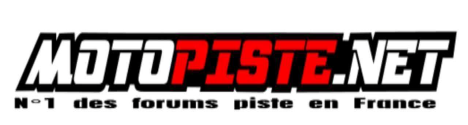 DAVID REDON  “REDMAN”2 RUE ST MICHEL13610 LE PUY STE REPARADETéléphone 06 16 10 62 84ronredon@hotmail.frBON DE COMMANDECHEQUE A L’ORDRE DE MOTOPISTE.NETCHEQUE A L’ORDRE DE MOTOPISTE.NETDATE DU BON DE COMMANDE :PSEUDO SUR LE FORUMEXPÉDIÉ PARN° CHEQUESIGNATUREREDMAN